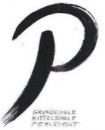 Perlesreut, 28.05.2020Sehr geehrte Erziehungsberechtigte, liebe Eltern,ich möchte Sie in diesem 2. Elternbrief während der Phase der Schulschließung über den weiteren Ablauf zur Unterrichtsgestaltung nach den Pfingstferien an der Grund- und Mittelschule Perlesreut informieren.Erfreulicherweise können endlich alle Schüler zumindest für einen bestimmten Zeitraum an der Schule unterrichtet werden.Ich habe die Vorgaben der diesbezüglichen kultusministeriellen Schreiben zusammengefasst und möchte Ihnen konkret die Umsetzung dieser Vorgaben an unserer Schule vorstellen.Organisation und Unterrichtsgestaltung in den Jahrgangsstufen 1 – 4 Wiederaufnahme des Unterricht ab Montag, 15. Juni 2020,wöchentlicher Wechsel der Lerngruppen zwischen Präsenzunterricht und Lernen zuhause von Montag bis Freitag bis zum Ende des Schuljahres,geteilte Klassen mit Gruppe A und B; die Klassenlehrer informieren die Eltern, welcher Schüler zu welcher Gruppe gehört,die Gruppe A beginnt mit dem Präsenzunterricht in der Woche vom 15. Juni bis 19. Juni, die Gruppe B folgt in der Woche vom 22. Juni bis 26. Juni,der Präsenzunterricht findet grundsätzlich täglich von 08.00 – 11.25 Uhr statt; bitte kontaktieren Sie die Schule, wenn Sie für ihr Kind eine Betreuung bis 12.15 Uhr wünschen,der Unterricht soll schwerpunktmäßig für den Kompetenzerwerb in den Kernfächern Deutsch, Mathematik sowie Heimat – und Sachunterricht verwendet werden,Benotete Leistungserhebungen sind grundsätzlich nur noch möglich, wenn sie zur Bildung der Jahresfortgangsnote erforderlich sind; die dabei erzielte Note geht jedoch nur dann in die Jahresfortgangsnote ein, wenn sie zur Leistungsverbesserung beiträgt; ein Rechtsanspruch der Erziehungsberechtigten auf die Durchführung von Leistungserhebung besteht nicht,hinsichtlich des Infektionsschutzes benutzen die Schüler unterschiedliche Ein- und Ausgänge; die neu geschaffenen Zugänge sind täglich ab 07.30 Uhr geöffnet.Klassen 1a, 1b und 2:	Türe zum Grundschulbereich (vor der Klasse 2)Klassen 3a, 3b und 4:	Aula / Haupteingang (geöffnet wie bisher)Leider stehen aktuell die Klassenlehrkräfte der Klassen 3a und 4 für den Präsenzunterricht nicht zur Verfügung. Der Unterricht wird von Vertretungslehrkräften übernommen. Die Klassenlehrkräfte begleiten jedoch die betreffenden Schüler weiterhin beim Lernen zuhause und unterstützen die Vertretungslehrkräfte beim Präsenzunterricht.Organisation und Unterrichtsgestaltung in den Jahrgangsstufen 6 und 8Wiederaufnahme des Unterricht ab Montag, 15. Juni 2020,wöchentlicher Wechsel der Lerngruppen zwischen Präsenzunterricht und Lernen zuhause von Montag bis Freitag bis zum Ende des Schuljahres,geteilte Klassen mit Gruppe A und B; die Klassenlehrer informieren die Eltern, welcher Schüler zu welcher Gruppe gehört,die Gruppe A beginnt mit dem Präsenzunterricht in der Woche vom 15. Juni bis 19. Juni, die Gruppe B folgt in der Woche vom 22. Juni bis 26. Juni,der Präsenzunterricht findet grundsätzlich täglich von 08.00 – 12.15 Uhr statt,der Unterricht soll vorrangig in den Fächern Deutsch, Mathematik und Englisch stattfinden,hinsichtlich des Infektionsschutzes benützen die Schüler unterschiedliche Ein- und Ausgänge; die neu geschaffenen Zugänge sind täglich ab 07.30 Uhr geöffnet.Klassen 6 und 8:	Türe zum MittelschulbereichDie Schulbusse fahren im regulären Fahrbetrieb mit den ursprünglichen Zeiten so wie vor der Schulschließung.Bitte kontaktieren Sie die Schule, wenn für ihr Kind zwischen Unterrichtsende und Busabfahrt eine zeitliche Lücke vorhanden ist. Wir stellen dann für dieses Zeitfenster eine Betreuung zur Verfügung.Die bestehende Notbetreuung außerhalb des Präsenzunterrichts bleibt aufrechterhalten. Bitte entnehmen Sie aktuelle Informationen, die für die Notbetreuung relevant sind, folgendem Link:https://www.km.bayern.de/allgemein/meldung/6945/faq-zum-unterrichtsbetrieb-an-bayerns-schulen.htmlDer Zugang für Schüler in der Notbetreuung erfolgt über den Haupteingang in die Aula. Es ist geplant, dass das Team der Offenen Ganztagesschule (OGS) die Notbetreuung weiterhin leitet.Leider kann aus diesem Grund eine Betreuung am Nachmittag durch das Team der OGS weiterhin nicht stattfinden.Der Pausenverkauf findet unter Einhaltung der Hygienemaßnahmen und des Abstandsgebots von 1,5 m statt.Das Tragen von Masken ist im Unterricht grundsätzlich nicht erforderlich. Leider ist auf den Fluren, Gängen, Treppen, Toiletten, in den Pausen sowie zu Unterrichtsbeginn und –ende der gebotene Abstand nicht immer einhaltbar. Deshalb werden alle Personen, die sich in der Schule befinden, angehalten, einen Mund- und Nasenschutz zu tragen.Weitere Maßnahmen zur Umsetzung der aktualisierten Hygienevorschriften finden Sie in der Anlage.Sehr geehrte Erziehungsberechtigte, liebe Eltern, ich weiß ihr Engagement und Ihren besonderen Einsatz in den vergangenen Wochen während der unterrichtsfreien Zeit außerordentlich zu schätzen und bin überzeugt, dass wir gemeinsam die kommende Aufgabe der Verknüpfung von Präsenzunterricht und Lernen zuhause im Sinne ihrer Kinder erfolgreich umsetzen werden.Johann Friedl, RSchulleiter Grund- und Mittelschule Perlesreut